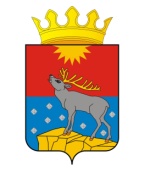 МУНИЦИПАЛЬНОЕ КАЗЕННОЕ УЧРЕЖДЕНИЕ «КОНТРОЛЬНО-СЧЕТНАЯ ПАЛАТАКРАСНОВИШЕРСКОГО МУНИЦИПАЛЬНОГО РАЙОНА»(МКУ «КСП Красновишерского муниципального района»)ул.Дзержинского,6 «а»,  г. Красновишерск  Пермского края, 618590Тел./факс (34243) 3 02 70 Е-Mail: kspvish@mail.ru ОКПО 38894342, ОГРН 1125919000360ИНН/КПП 5919019864/591901001                                                                                        Директору  МУ «Управление                                                                                        капитального строительства»                                                                                                                                                                               Р.В. ВасильевуОТЧЕТАудит расходования бюджетных средств на капитальный ремонт дороги Красновишерск-Вая (км. 35+124-км. 52+184) (второй участок дороги) г. Красновишерск                                                                             «22»  марта  2018 годВ соответствии с Планом работы МКУ «КСП Красновишерского муниципального района»; распоряжением о проведении контрольного мероприятия от 29.01.2018 № 1-рп; председателем МКУ «КСП Красновишерского муниципального района» Вилесовым Р.В. проведено контрольное мероприятие аудит расходования бюджетных средств на капитальный ремонт дороги Красновишерск-Вая (км. 35+124-км. 52+184) (второй участок дороги) Цель контрольного мероприятия:      Осуществление контроля за целевым и эффективным использованием бюджетных средств на капитальный ремонт дороги, а также  соблюдение законодательства Российской Федерации,  Пермского края, Красновишерского муниципального района.Объект контрольного мероприятия: Муниципальное учреждение «Управление капитального строительства», зарегистрировано ИМНС 14.05.2010 года ОГРН 1105919000714, действует на основании Устава учреждения, утвержденного постановлением администрации Красновишерского муниципального района от 30.04.2012 № 586 «О создании муниципального учреждения «Управление капитального строительства», ИНН/КПП 5919012883/591901001 ОКТМО 57626101. Банковские реквизиты: р/с 40204810600000000573 в Отделение Пермь г. Пермь, код бюджетополучателя: 901. Юридический адрес: 618590, Россия, Пермский край, г. Красновишерск, ул. Дзержинского, д. 6а, тел. (34243) 3 02 85. Директор Муниципального учреждения «Управление капитального строительства» Р.В. Васильев, согласно распоряжению главы муниципального района – главы администрации Красновишерского муниципального от 17.02.2015 № 41-лс «О приеме Васильева Р.В. по срочному трудовому договору».Должностное лицо проверяемой организации – директор МУ «УКС» ознакомлен под роспись с направлением на право проведения контрольного мероприятия 29.01.2018 г.Проверяемый период  деятельности  2017 г.Срок проведения контрольного мероприятия: с «29» 01. 2018  по «27» 02. 2018 г. Основная нормативно-правовая база контрольного мероприятия. Перечень законодательных и других нормативных правовых актов, выполнение которых проверено в ходе ревизии (проверки): Гражданский Кодекс Российской Федерации;Бюджетный кодекс Российской Федерации;Федеральный закон от 05.04.2013 № 44-ФЗ «О контрактной системе в сфере закупок, товаров, работ, услуг для обеспечения государственных и муниципальных нужд».Результаты контрольного мероприятия:          1.  МУ «Управлением капитального строительства» (Заказчик) был заключен  с ООО Дорожно-строительная компания «Вятка» (Подрядчик) муниципальный контракт от 25.12.2015 № 0356300218415000021_207173 на выполнение работ по текущему ремонту участка автомобильной дороги «Красновишерск-Вая» (км 35+124-км 52+184) Красновишерского муниципального района Пермского края на сумму 54 999 097,90 (пятьдесят четыре миллиона девятьсот девяносто девять тысяч девяносто семь рублей) 90 копеек. В ходе выполнения работ Подрядчиком неоднократно нарушались сроки выполнения работ муниципального контракта. В связи с чем Заказчик осуществлял претензионную работу, что подтверждается приложенными документами, размер пени составляет  606 719,84   (шестьсот шесть тысяч семьсот девятнадцать рублей) 84 копейки.                                                                                                                        Таблица 1          На момент заключения настоящего соглашения Подрядчиком выполнены работы на сумму 44 666 759 (сорок четыре миллиона шестьсот шестьдесят шесть тысяч семьсот пятьдесят девять рублей) 18 копеек. За выполнение работы Заказчиком произведена  оплата в размере 40 201 053 (сорок миллионов двести одна тысяча пятьдесят три рубля) 11 копеек. Разница составила 4 465 706,07 (четыре миллиона четыреста шестьдесят пять тысяч семьсот шесть рублей) 07 копеек.   Оплата производилась по факту выполненных работ:                                                                                                                                                                        Таблица 2       На основании ч. 8 ст. 95 Федерального закона от 05.04.2013 «О контрактной системе в сфере закупок товаров, работ, услуг для обеспечения государственных и муниципальных нужд» (далее  -  ФЗ № 44) и ч.1 ст. 450  Гражданского кодекса РФ стороны пришли к соглашению о расторжении муниципального контракта № 0356300218415000021_207173 на выполнение работ по текущему ремонту участка автомобильной дороги «Красновишерск-Вая» (км 35+124-км 52+184) от 25.12.2015 года.      Согласно ст. 415 ГК РФ обязательство Заказчика по выплате 3 858 986,23 копейки (4 465 706,07-606 719,84) прекращаются в связи с прощением долга Подрядчиком с момента подписания настоящего соглашения.     2.  Муниципальный контракт от 11.07.2017 № 0356300218417000016_207173/50 на текущий ремонт участка автомобильной дороги «Красновишерск-Вая» (км 35+124-км 52+184) Красновишерского муниципального района Пермского края на сумму 10 280 601,59 (десять миллионов двести восемьдесят тысяч шестьсот один рубль) 59 копеек. Подрядчик ООО «Красновишерский камнеобрабатывающий завод»,  срок окончания работ по муниципальному контракту 31.10.2017 г. Оплата производилась по факту выполненных работ:                                                                                                                                                                                              Таблица 3Муниципальный контракт был исполнен в полном объеме в установленные сроки.                                                Выводы:       Установлены следующие нарушения норм федерального законодательства:       1.      Федеральный закон от 05.04.2013 № 44-ФЗ «О контрактной системе в сфере закупок, товаров, работ, услуг для обеспечения государственных и муниципальных нужд». 2.         Нарушены сроки исполнения контракта:Муниципальный контракт от 25.12.2015 № 0356300218415000021_207173 на выполнение работ по текущему ремонту участка автомобильной дороги «Красновишерск-Вая» (км 35+124-км 52+184) Красновишерского муниципального района Пермского края, просрочка составила 41 день (см. таблицу 1).         Выявлены нарушения Заказчика п. 5.1.5. и п. 5.1.6. в муниципальных контрактах  (своевременная оплата выполненных работ).    Неэффективное и нецелевое использование бюджетных средств не выявлено.                                                     Предложения:  Направить Отчет о результатах проверки расходования бюджетных средств на капитальный ремонт дороги Красновишерск-Вая (км. 35+124-км. 52+184) (второй участок дороги)  в МУ «Управление капитального строительства».  Направить Отчет о результатах проверки расходования бюджетных средств на капитальный ремонт дороги Красновишерск-Вая (км. 35+124-км. 52+184) (второй участок дороги) депутатам Земского Собрания Красновишерского муниципального района.  Направить Отчет о  результате расходования бюджетных средств на капитальный ремонт дороги Красновишерск-Вая (км. 35+124-км. 52+184) (второй участок дороги) в прокуратуру Красновишерского района.  Направить Отчет о  результате расходования бюджетных средств на капитальный ремонт дороги Красновишерск-Вая (км. 35+124-км. 52+184) (второй участок дороги) в Отделение МВД России по  Красновишерскому району.ПредседательКонтрольно-счётной палаты     Красновишерского муниципальногорайона                                                                                                                      Р.В. Вилесов         п. 2.2 контрактаЗа нарушение Подрядчиком сроков выполнения работ (0,01% за каждый день просрочки) 54 999 097,90-40 201 053,11=   14 798 044,79*0,01*41день = 606 719,84№ п./п.Номер и дата  счет-фактуры,КС-3Сумма90%дата оплатыНесоблюдение сроков оплаты, согласноп. 3.3 муниципального контракта1  1 от 29.01.16 г.;1 от 29.01.16 г.3 054 477,961 750 000,00 от 05.02.16 г.1 000 000,00 от 02.03.16 г.-В платежном поручении  № 3586 – просрочка составила 3 дня.22 от 29.02.16 г.;2 от 29.02.16 г.7 713 568,736 942 211,86 от 29.04.16 г.В платежном поручении  № 8690 – просрочка составила 30 дней.37 от 30.03.16 г.;3 от 30.03.16 г.5 560 197,455 004 177,71 от 29.04.16 г.-415 от 28.04.16 г.;4 от 28.04.16 г.6 600 576,951 631 854,57 от 29.04.16 г.4 308 664,69 от 27.05.16 г.-519 от 31.05.16 г.;5 от 31.05.16 г.7 706 879,042 291 912,26 от 08.06.16 г.4 644 278,88 от 27.06.16 г.-631 от 30.06.16 г.;6 от 30.06.16 г.7 368 479,873 062 600,16 от 30.06.16 г.3 569 031,72 от 14.09.16 г.-В платежном поручении  № 19879 – просрочка составила 46 дней.764 от 29.07.16 г.;7 от 29.07.16 г.6 662 579,182 000 000,00 от 05.10.16 г.1 000 000,00 от 02.11.16 г.2 996 321,26 от 11.11.16 г.В платежном поручении  № 21202 – просрочка составила 37 дней.В платежном поручении  № 23584 – просрочка составила 65 дней.В платежном поручении  № 24880 – просрочка составила 74 дня.ИТОГО44 666 759,1840 201 053,11№ п./п.Номер и дата  счет-фактуры,КС-3Сумма90%дата оплаты10%дата оплатыНесоблюдение сроков оплаты, согласноп. 3.3 муниципального контракта1  37 от 31.07.17 г.;1 от 31.07.17 г.7 603 512,907 603 512,90 от 30.11.17 г. (оплата 100%)0В платежном поручении  № 28272 – просрочка составила 91 день.250 от 31.08.17 г.;2 от 31.08.17 г.2 301 151,041 649 028,53 от 30.11.17 г. (оплата 72%)652 122,51 от 26.12.17 г. (оплата 28%)В платежном поручении  № 28271 от 30.11.2017 г. на сумму 1 649 028,53– просрочка составила 60 дней.В платежном поручении  № 31808 от 26.12.2017 г. на сумму  652 122,51– просрочка составила 86 дней.370 от 31.10.17 г.;3 от 31.10.17 г.375 937,650375 937,65 от 27.12.17 г.В платежном поручении  № 32149 – просрочка составила 27 дней.ИТОГО10 280 601,599 252 541,431 028 060,16